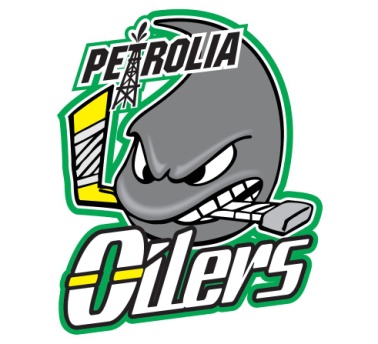 PMHA 2017 Boys Tryout Schedule**Petrolia Ice slated to be ready for Saturday Sept 16/16 **Shamrock Rep/AE League potential start Sept 22/17 weekend ****Midget Rep/AE potential start Oct 6/17 weekend**Tentative Tryout ScheduleNovice Rep#1 Mon Aug 21 5-5:50pm (Clearwater Arena – Red)#2 Wed Aug 23 7-8pm (Lambton Shores - Forest)#3 Thurs Aug 24 7-8pm (Strathroy – Green)Atom Rep#1 Mon Aug 21 6-6:50pm (Clearwater Arena – Red)#2 Tues Aug 22 7-8:10pm (Lambton Shores - Forest)#3 Thurs Aug 24 7-8pm (Lambton Shores – Forest))Pee Wee Rep#1 Mon Aug 21 7-8pm (Lambton Shores)#2 Wed Aug 23 7:30-8:50pm (Strathroy - Green)#3 Thur Aug 24 8:10-9:20 PW (Stathroy – Green)Bantam Rep#1 Mon Aug 21 8:10-9:20pm (Lambton Shores – Forest)#2 Tues Aug 22 8:20-9:20pm (Lambton Shores – Forest)#3 Thurs Aug 24 8:10-9:30pm (Lambton Shores - ForestMidget Rep#1 Mon Aug 28 9:20-10:20pm (Watford)#2 Wed Aug 30 9:30-10:20pm (Watford)#3 Tues Sept 5 9:10-10:45pm (Mooretown #2)#4 Wed Sept 6 9:10-10:45pm (Mooretown #1)Novice AE#1 Mon Aug 28 5:30-6:40pm (Watford)#2 Tues Aug 29 5:30-6:40pm (Watford)#3 Wed Aug 30 5:30-6:40pm (Watford)Atom AE#1 Mon Aug 28 6:50-8pm (Watford)#2 Tues Aug 29 6:50-8pm (Watford)#3 Wed Aug 30 6:50-8pm (Watford)Pee Wee AE#1 Mon Aug 28 8:10-9:10pm (Watford)#2 Tues Aug 29 8:10-9:20pm (Watford)#3 Wed Aug 30 8:10-9:20pm (Watford)Midget AE #1 Friday Sept 15 7:40-9:10 pm Watford#2 Saturday Sept 16 6:20-7:40 pm in Petrolia#3 Sunday Sept 17 8:30-10 pm in Petrolia#4 Wednesday Sept 20 9:40-10:50 pm Petrolia